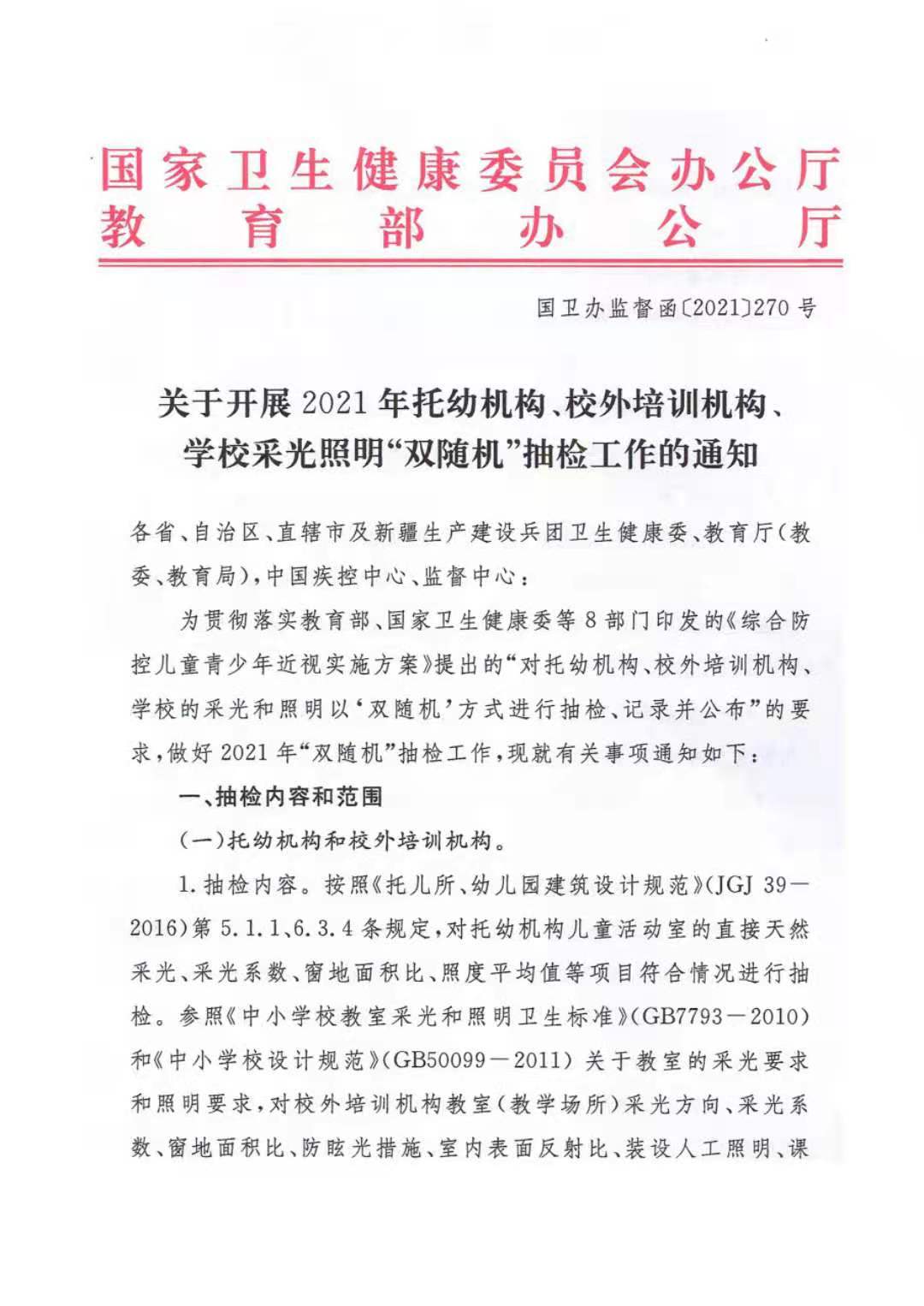 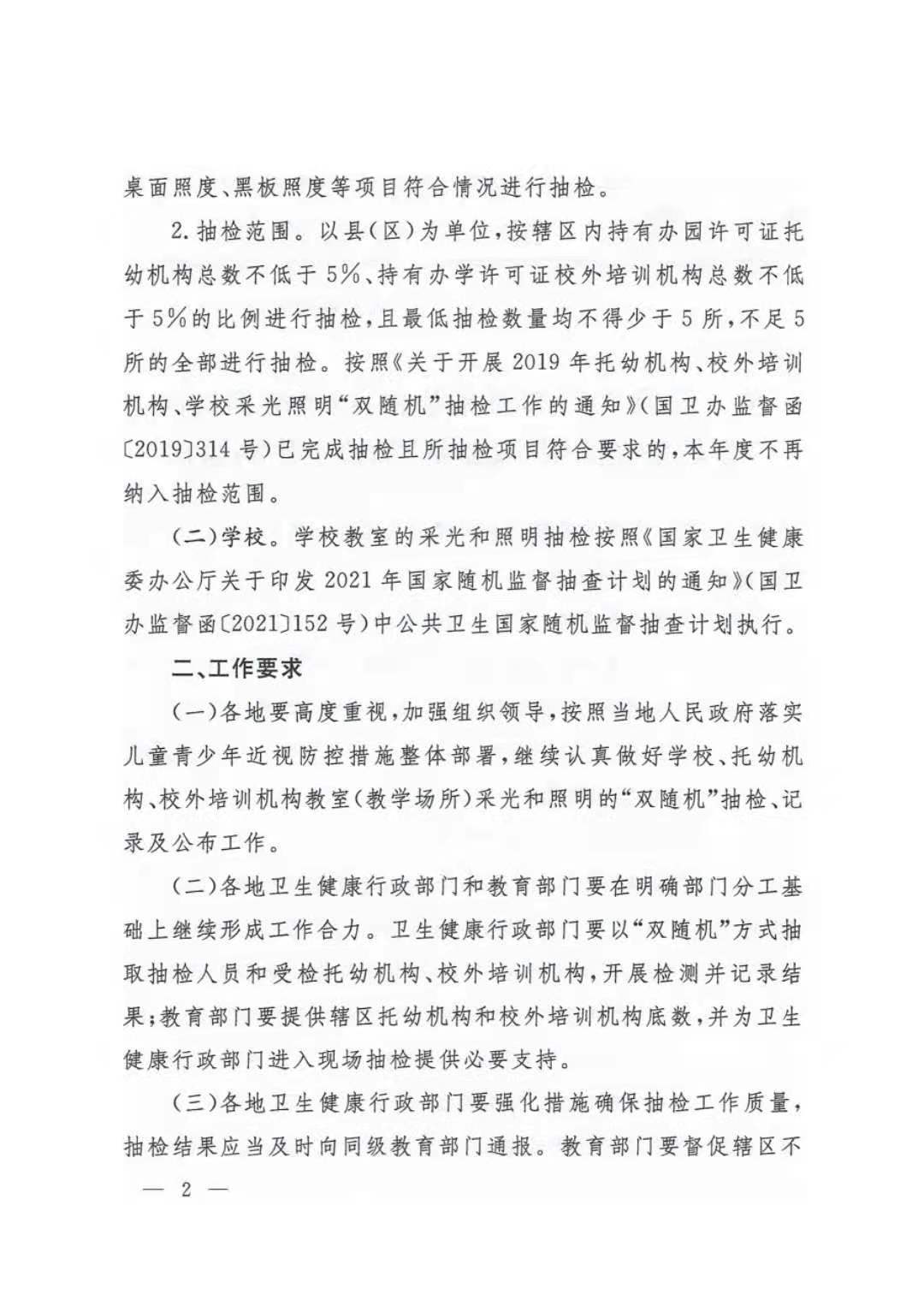 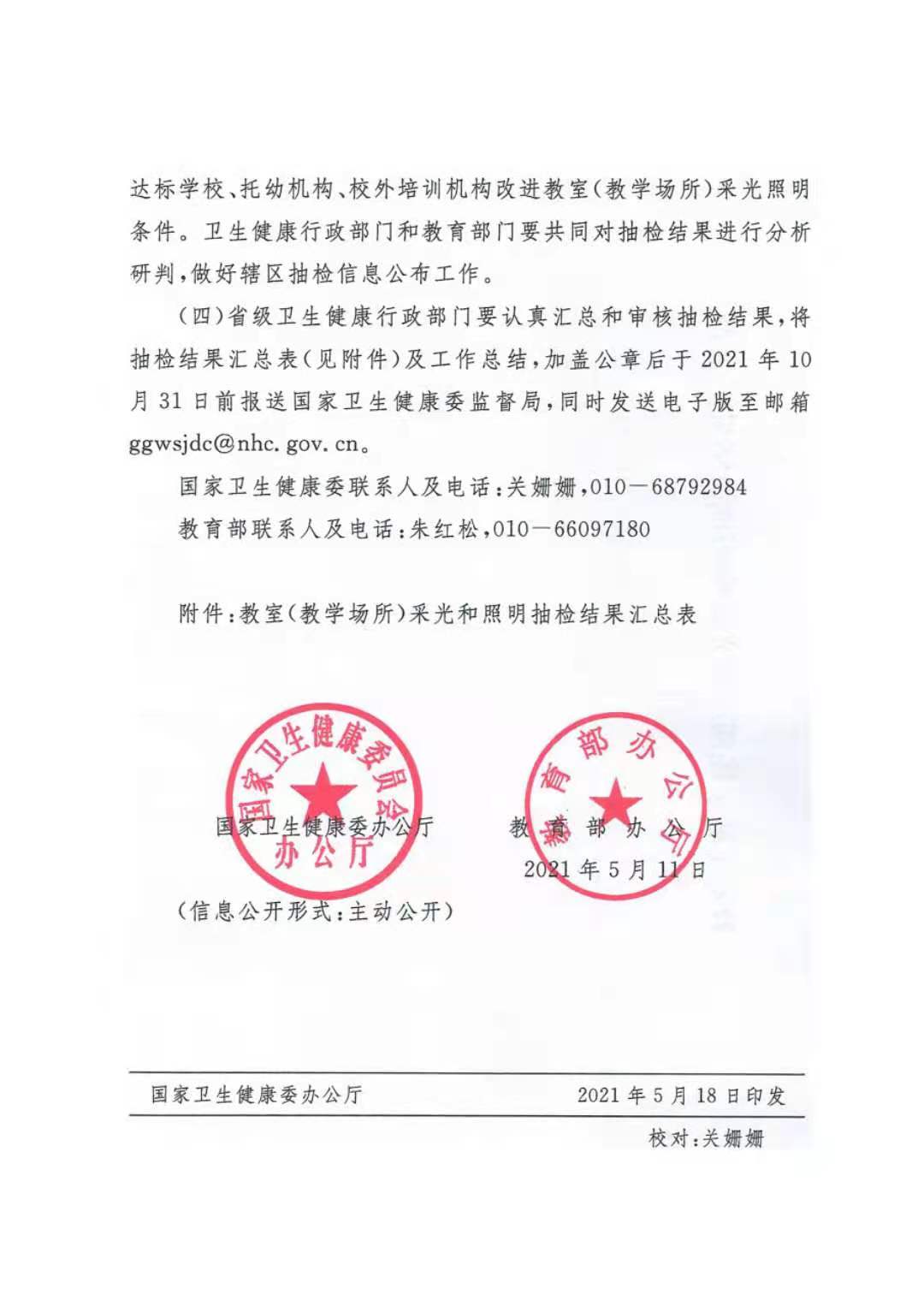 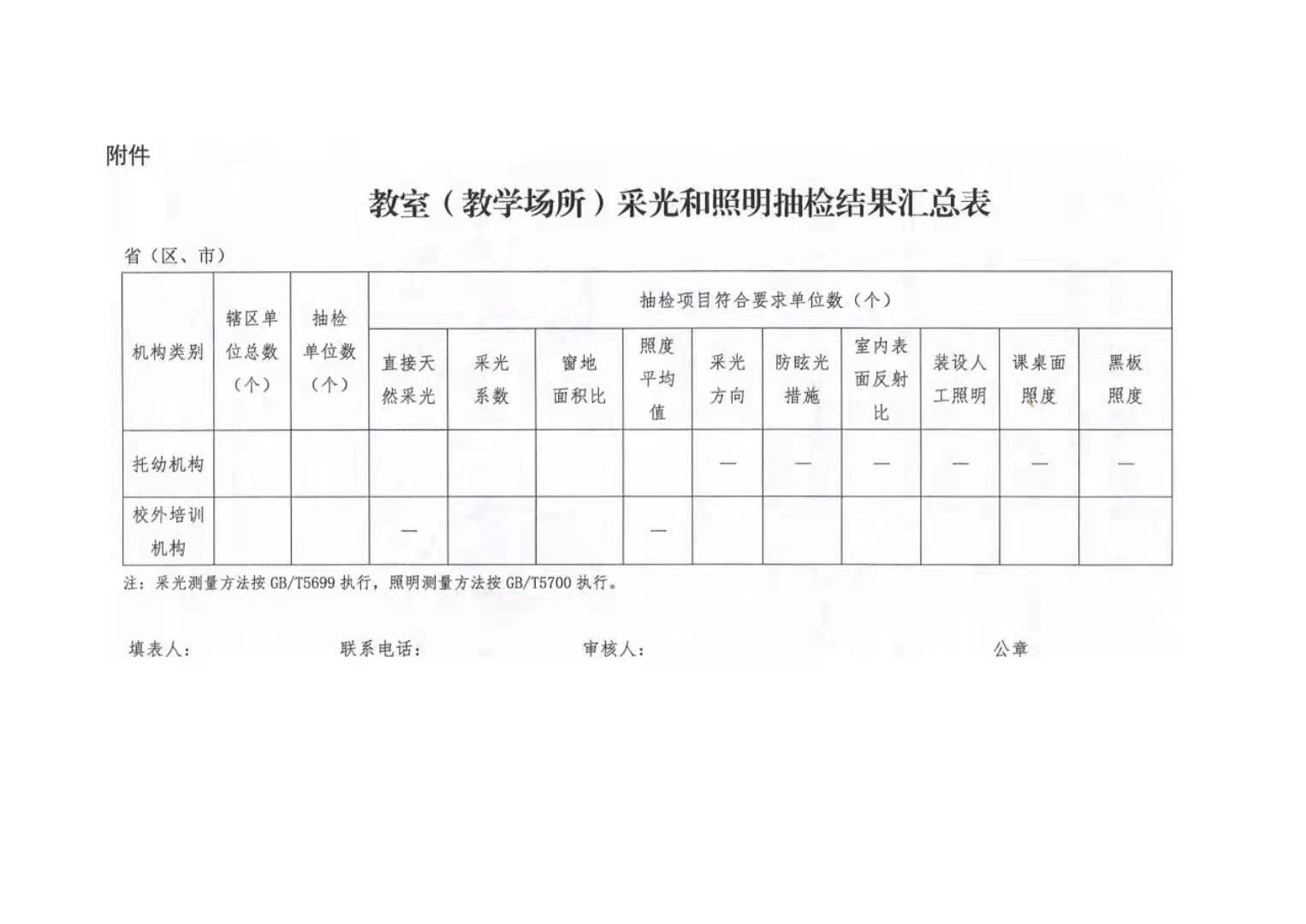 附件1托幼机构采光和照明抽检结果一览表                区卫生健康委附件2校外培训机构采光和照明抽检结果一览表            区卫生健康委附件3教室（教学场所）采光和照明抽检结果汇总表                  区卫生健康委   注：采光测量方法按GB/T5699执行，照明测量方法按GB/T5700执行。     填表人：                   联系电话：                    审核人：               填表时间：  年   月    日序号机构名称指标检测结果是否符合标准规范（是/否）指标检测结果是否符合标准规范（是/否）指标检测结果是否符合标准规范（是/否）指标检测结果是否符合标准规范（是/否）结果判定是否符合标准序号机构名称直接天然采光采光系数窗地面积比照度平均值结果判定是否符合标准序号机构名称采光系数窗  地面积比采光方向防眩光措  施室内表面反 射 比装设人工照明课桌面照  度黑  板照  度结果判定是否符合标准规范（是/否）机构类别辖区单位总数（个）抽检单位数（个）抽检项目符合要求单位数（个）抽检项目符合要求单位数（个）抽检项目符合要求单位数（个）抽检项目符合要求单位数（个）抽检项目符合要求单位数（个）抽检项目符合要求单位数（个）抽检项目符合要求单位数（个）抽检项目符合要求单位数（个）抽检项目符合要求单位数（个）抽检项目符合要求单位数（个）机构类别辖区单位总数（个）抽检单位数（个）直接天然采光采光系数窗地面积比照度平均值采光方向防眩光措施室内表面反射比装设人工照明课桌面照度黑板照度托幼机构------------校外培训机构----